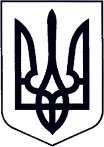 У К Р А Ї Н АЗАКАРПАТСЬКА ОБЛАСТЬМУКАЧІВСЬКА МІСЬКА РАДАВИКОНАВЧИЙ КОМІТЕТР І Ш Е Н Н Я01.09.2020                                         Мукачево                                                № 330Про надання дітям статусу	Розглянувши подання служби у справах дітей Мукачівської міської ради № 515 /0/61-20 від 25.08.2020 року, відповідно до п.22, пп.1 п. 24 «Порядку провадження органами опіки та піклування діяльності, пов’язаної із захистом прав дитини», затвердженого Постановою Кабінету Міністрів України № 866 від 24.09.2008р. «Питання діяльності органів опіки та піклування, пов’язаної із захистом прав дитини», керуючись ст. 40, ч.1 ст.52, ч.6 ст. 59 Закону України «Про місцеве самоврядування в Україні», виконавчий комітет Мукачівської міської ради вирішив: ***, надати статус дитини, позбавленої батьківського піклування, на підставі:  ***Тимчасово до вирішення питання встановлення опіки залишити дитину, позбавлену батьківського піклування, *** в родині бабусі, ***.***,  надати статус дитини, позбавленої батьківського піклування, на підставі: ***.Тимчасово до вирішення питання встановлення опіки залишити дитину, позбавлену батьківського піклування, *** в родині бабусі, ***.Контроль за виконанням цього рішення покласти на начальника служби у справах дітей Мукачівської міської ради О. Степанову. Міський голова                                                                               А. БАЛОГА